Attachment K: Nursing Home Submission Home Page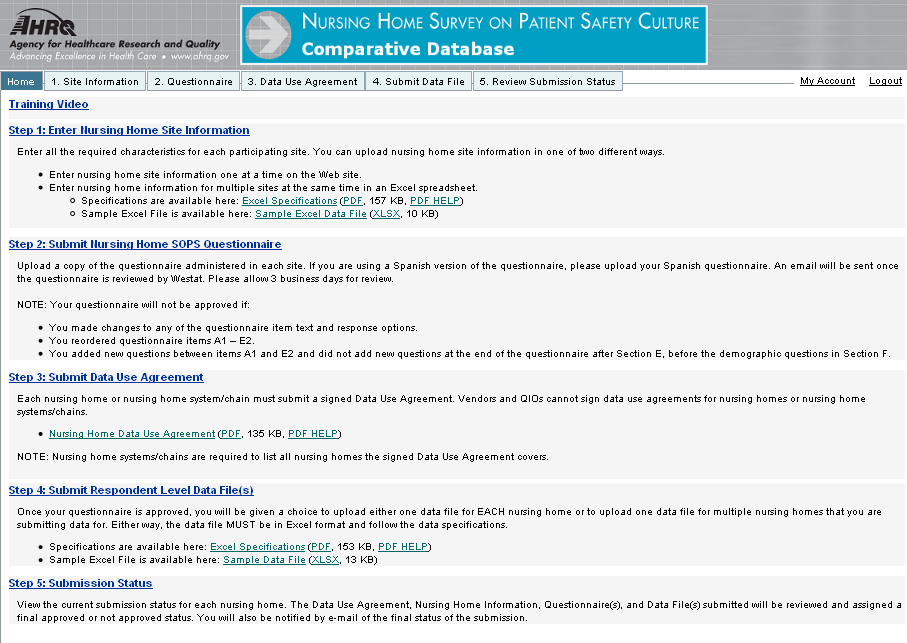 